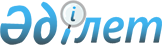 Ақмола облысы әкімдігінің кейбір қаулыларының күші жойылды деп тану туралыАқмола облысы әкімдігінің 2016 жылғы 13 мамырдағы № А-7/280 қаулысы      "Қазақстан Республикасындағы жергілікті мемлекеттік басқару және өзін-өзі басқару туралы" Қазақстан Республикасының 2001 жылғы 23 қаңтардағы Заңына сәйкес, Ақмола облысының әкімдігі ҚАУЛЫ ЕТЕДІ:

      1. Ақмола облысы әкімдігі қаулыларының күші қосымшаға сәйкес жойылды деп танылсын.

      2. Ақмола облысы әкімдігінің осы қаулысы қол қойылған күнінен бастап қолданысқа енгізіледі.

 Ақмола облысы әкімдігінің күші жойылды деп танылған қаулыларының тізбесі      1. "Ақмола облысы әкімдігінің жанындағы бұқаралық ақпарат құралдары жөніндегі қоғамдық кеңес құру туралы" Ақмола облысы әкімдігінің 2012 жылғы 3 тамыздағы № А-9/384 қаулысы.

      2. "Ақмола облысы әкімдігінің кейбір қаулыларына өзгерістер енгізу туралы" Ақмола облысы әкімдігінің 2013 жылғы 15 ақпандағы № А-2/75 қаулысының 5 тармағы.

      3. "Ақмола облысы әкімдігінің кейбір қаулыларына өзгерістер енгізу туралы" Ақмола облысы әкімдігінің 2013 жылғы 12 қарашадағы № А-10/501 қаулысының Ақмола облысы әкімдігінің кейбір қаулыларына енгізілетін өзгерістердің 6 тармағына сәйкес.

      4. "Ақмола облысының жер қатынастары басқармасы" мемлекеттік мекемесінің ережесін бекіту туралы" Ақмола облысы әкімдігінің 2014 жылғы 4 қыркүйектегі № А-8/420 қаулысы (Нормативтік құқықтық актілерді мемлекеттік тіркеу тізілімінде № 4387 болып тіркелген, "Арқа ажары" және "Акмолинская правда" газеттерінде 2014 жылғы 16 қазандағы жарияланған).

      5. "Ақмола облысы әкімдігінің кейбір қаулыларына өзгерістер енгізу туралы" Ақмола облысы әкімдігінің 2014 жылғы 8 желтоқсандағы № А-11/589 қаулысының Ақмола облысы әкімдігінің кейбір қаулыларына енгізілетін өзгерістердің 6 тармағы.

      6. "Ақмола облысының мемлекеттік сәулет-құрылыс бақылау басқармасы" мемлекеттік мекемесі туралы ережені бекіту туралы" Ақмола облысы әкімдігінің 2015 жылғы 26 қаңтардағы № А-1/30 қаулысы (Нормативтік құқықтық актілерді мемлекеттік тіркеу тізілімінде № 4631 болып тіркелген, "Арқа ажары" және "Акмолинская правда" газеттерінде 2015 жылғы 12 ақпанда жарияланған).

      7. "Ақмола облысының жер қатынастары басқармасы" мемлекеттік мекемесінің ережесін бекіту туралы" Ақмола облысы әкімдігінің 2014 жылғы 4 қыркүйектегі № А-8/420 қаулысына өзгерістер енгізу туралы" Ақмола облысы әкімдігінің 2015 жылғы 6 мамырдағы № А-5/202 қаулысы (Нормативтік құқықтық актілерді мемлекеттік тіркеу тізілімінде № 4828 болып тіркелген, "Арқа ажары" және "Акмолинская правда" газеттерінде 2015 жылғы 18 маусымда жарияланған).

      8. "Ұлы Отан соғысының қатысушылары мен мүгедектеріне көмек көрсету жөніндегі қосымша шаралар туралы" Ақмола облысы әкімдігінің 2015 жылғы 6 мамырдағы № А-5/201 қаулысы (Нормативтік құқықтық актілерді мемлекеттік тіркеу тізілімінде № 4818 болып тіркелген, "Арқа ажары" және "Акмолинская правда" газеттерінде 2015 жылғы 2 маусымда жарияланған).

      9. "Аудандар бойынша субсидиялардың көлемдерін белгілеу туралы" Ақмола облысы әкімдігінің 2015 жылғы 24 маусымдағы № А-7/295 қаулысы.

      10. "Облыстың, республикалық маңызы бар қаланың, астананың аумағында таратылатын шетелдік мерзімді баспасөз басылымдарын есепке алу" мемлекеттік көрсетілетін қызмет регламентін бекіту туралы" Ақмола облысы әкімдігінің 2015 жылғы 18 тамыздағы № А-9/392 қаулысы (Нормативтік құқықтық актілерді мемлекеттік тіркеу тізілімінде № 4980 болып тіркелген, "Арқа ажары" және "Акмолинская правда" газеттерінде 2015 жылғы 3 қазанда жарияланған).

      11. "Ақмола облысының мемлекеттік сәулет-құрылыс бақылау басқармасы" мемлекеттік мекемесі туралы ережені бекіту туралы" Ақмола облысы әкімдігінің 2015 жылғы 26 қаңтардағы № А-1/30 қаулысына өзгеріс енгізу туралы" Ақмола облысы әкімдігінің 2015 жылғы 29 маусымдағы № А-7/309 қаулысы (Нормативтік құқықтық актілерді мемлекеттік тіркеу тізілімінде № 4926 болып тіркелген, "Арқа ажары" және "Акмолинская правда" газеттерінде 2015 жылғы 3 қыркүйекте жарияланған).

      12. "2016 жылғы өніміне бірінші көбейтілген және бірінші ұрпақ будандарының тұқымдарын тұтынудың (пайдаланудың) ең төменгі нормаларын бекіту туралы" Ақмола облысы әкімдігінің 2016 жылғы 4 наурыздағы № А-3/94 қаулысы (Нормативтік құқықтық актілерді мемлекеттік тіркеу тізілімінде № 5283 болып тіркелген, "Арқа ажары" және "Акмолинская правда" газеттерінде 2016 жылғы 12 сәуірде жарияланған).

      13. "Ақмола облысы әкімі аппаратының жанындағы "Облыс әкімінің іс басқармасы" коммуналдық мемлекеттік мекемесін құру туралы" Ақмола облысы әкімдігінің 2016 жылғы 28 наурыздағы № А-5/134 қаулысы.

      14. "Ақмола облысының жер қатынастары басқармасы" мемлекеттік мекемесінің ережесін бекіту туралы" Ақмола облысы әкімдігінің 2014 жылғы 4 қыркүйектегі № А-8/420 қаулысына өзгеріс енгізу туралы" Ақмола облысы әкімдігінің 2016 жылғы 5 сәуірдегі № А-5/150 қаулысы (Нормативтік құқықтық актілерді мемлекеттік тіркеу тізілімінде № 5346 болып тіркелген, "Әділет" ақпараттық-құқықтық жүйесінде 2016 жылғы 25 мамырда жарияланған).

      15. "Ақмола облысының мемлекеттік сәулет-құрылыс бақылау басқармасы" мемлекеттік мекемесі туралы ережені бекіту туралы" Ақмола облысы әкімдігінің 2015 жылғы 26 қаңтардағы № А-1/30 қаулысына өзгерістер енгізу туралы" Ақмола облысы әкімдігінің 2016 жылғы 12 сәуірдегі № А-5/161 қаулысы (Нормативтік құқықтық актілерді мемлекеттік тіркеу тізілімінде № 5347 болып тіркелген, "Әділет" ақпараттық-құқықтық жүйесінде 2016 жылғы 25мамырда жарияланған).


					© 2012. Қазақстан Республикасы Әділет министрлігінің «Қазақстан Республикасының Заңнама және құқықтық ақпарат институты» ШЖҚ РМК
				
      Облыс әкімінің
міндетін атқарушы

Қ.Отаров
Ақмола облысы әкімдігінің
2016жылғы 13 маусымдағы
№ А-7/280 қаулысына
қосымша